附件1： 供应商基本信息调查表附件2： 服务响应承诺 致：******针对贵方所采购项目，我方承诺，能满足贵方就本项目所要求的售后服务，具体服务内容如下：                              承诺单位：*********附件:3：商业信誉声明函致：*******我方声明，在近三年的经营活动中无重大质量及安全事故，无重大违法、违规行为，无不诚信履约行为；无正在接受有关部门审查，无因我司自身原因导致的重大法律纠纷，未被相关机构列入“失信”名单，有关资质证照均合法有效。                                             声明单位：*********附件4、供应商、客商银行帐号申请表附件5：法人授权书致：江西华润万家商业有限公司 （授权人名称）特授权（被授权人姓名）代表我公司全权办理对华润万家有限公司的采购项目之投标、谈判、签约等工作，并签署全部有关的所有文件、协议及合同。我公司对被授权人的签名负全部责任。在撤消授权书的书面通知送达贵公司之前，本授权书一直有效，被授权人在本授权书有效期内签署的所有文件不因授权的撤消而失效。被授权人姓名：被授权人身份证号码：被授权人联系电话：（固话+移动）被授权人邮箱：被授权人签名：                    授权人签名：投标人公章：供应商基本信息调查表供应商基本信息调查表供应商基本信息调查表供应商基本信息调查表供应商基本信息调查表供应商基本信息调查表供应商基本信息调查表供应商基本信息调查表供应商基本信息调查表供应商基本信息调查表供应商基本信息调查表报名须知：
1、 采购人有权依据其内部管理规范，对合作供应商进行考核评价，并对由此引起的对报名单位的影响不承担任何责任。
2、 采购人有权取消考评不合格供应商参与采购人采购活动的资格；报名须知：
1、 采购人有权依据其内部管理规范，对合作供应商进行考核评价，并对由此引起的对报名单位的影响不承担任何责任。
2、 采购人有权取消考评不合格供应商参与采购人采购活动的资格；报名须知：
1、 采购人有权依据其内部管理规范，对合作供应商进行考核评价，并对由此引起的对报名单位的影响不承担任何责任。
2、 采购人有权取消考评不合格供应商参与采购人采购活动的资格；报名须知：
1、 采购人有权依据其内部管理规范，对合作供应商进行考核评价，并对由此引起的对报名单位的影响不承担任何责任。
2、 采购人有权取消考评不合格供应商参与采购人采购活动的资格；报名须知：
1、 采购人有权依据其内部管理规范，对合作供应商进行考核评价，并对由此引起的对报名单位的影响不承担任何责任。
2、 采购人有权取消考评不合格供应商参与采购人采购活动的资格；报名须知：
1、 采购人有权依据其内部管理规范，对合作供应商进行考核评价，并对由此引起的对报名单位的影响不承担任何责任。
2、 采购人有权取消考评不合格供应商参与采购人采购活动的资格；报名须知：
1、 采购人有权依据其内部管理规范，对合作供应商进行考核评价，并对由此引起的对报名单位的影响不承担任何责任。
2、 采购人有权取消考评不合格供应商参与采购人采购活动的资格；报名须知：
1、 采购人有权依据其内部管理规范，对合作供应商进行考核评价，并对由此引起的对报名单位的影响不承担任何责任。
2、 采购人有权取消考评不合格供应商参与采购人采购活动的资格；报名须知：
1、 采购人有权依据其内部管理规范，对合作供应商进行考核评价，并对由此引起的对报名单位的影响不承担任何责任。
2、 采购人有权取消考评不合格供应商参与采购人采购活动的资格；报名须知：
1、 采购人有权依据其内部管理规范，对合作供应商进行考核评价，并对由此引起的对报名单位的影响不承担任何责任。
2、 采购人有权取消考评不合格供应商参与采购人采购活动的资格；报名须知：
1、 采购人有权依据其内部管理规范，对合作供应商进行考核评价，并对由此引起的对报名单位的影响不承担任何责任。
2、 采购人有权取消考评不合格供应商参与采购人采购活动的资格；供应商基本信息供应商基本信息供应商基本信息供应商基本信息供应商基本信息供应商基本信息供应商基本信息供应商基本信息供应商基本信息供应商基本信息供应商基本信息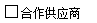 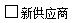 供应商名称纳税登记号/
统一社会信用代码纳税登记号/
统一社会信用代码企业创立日期注册资本（万）注册资本（万）法人代表注册城市注册城市注册城市企业性质是否为
一般纳税人是否为
一般纳税人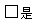 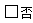 在编
员工数量上年度
销售额(万)上年度
销售额(万)上年度
销售额(万)联系人联系电话联系电话联系人职务流动资金
（万）流动资金
（万）流动资金
（万）联系人邮箱公司地址生产商：生产商：生产商：代理商： 代理商： 代理商： 代理商： 有无质量管理体系认证： 有无质量管理体系认证： 有无质量管理体系认证： 有无环境管理体系认证：有无环境管理体系认证：有无环境管理体系认证：有无环境管理体系认证：主营业务描述（产品、服务、代理品牌、特定业务区域范围等，附营业执照）主营业务描述（产品、服务、代理品牌、特定业务区域范围等，附营业执照）主营业务描述（产品、服务、代理品牌、特定业务区域范围等，附营业执照）主营业务描述（产品、服务、代理品牌、特定业务区域范围等，附营业执照）主营业务描述（产品、服务、代理品牌、特定业务区域范围等，附营业执照）主营业务描述（产品、服务、代理品牌、特定业务区域范围等，附营业执照）主营业务描述（产品、服务、代理品牌、特定业务区域范围等，附营业执照）主营业务描述（产品、服务、代理品牌、特定业务区域范围等，附营业执照）主营业务描述（产品、服务、代理品牌、特定业务区域范围等，附营业执照）主营业务描述（产品、服务、代理品牌、特定业务区域范围等，附营业执照）主营业务描述（产品、服务、代理品牌、特定业务区域范围等，附营业执照）相关资质描述（品牌代理资质、行业标准认证、工业产品生产许可证、重要业绩等）相关资质描述（品牌代理资质、行业标准认证、工业产品生产许可证、重要业绩等）相关资质描述（品牌代理资质、行业标准认证、工业产品生产许可证、重要业绩等）相关资质描述（品牌代理资质、行业标准认证、工业产品生产许可证、重要业绩等）相关资质描述（品牌代理资质、行业标准认证、工业产品生产许可证、重要业绩等）相关资质描述（品牌代理资质、行业标准认证、工业产品生产许可证、重要业绩等）相关资质描述（品牌代理资质、行业标准认证、工业产品生产许可证、重要业绩等）相关资质描述（品牌代理资质、行业标准认证、工业产品生产许可证、重要业绩等）相关资质描述（品牌代理资质、行业标准认证、工业产品生产许可证、重要业绩等）相关资质描述（品牌代理资质、行业标准认证、工业产品生产许可证、重要业绩等）相关资质描述（品牌代理资质、行业标准认证、工业产品生产许可证、重要业绩等）生产、运输、质量、服务能力描述（全国服务体系及网点、组织架构图、工艺流程图、设备清单等）生产、运输、质量、服务能力描述（全国服务体系及网点、组织架构图、工艺流程图、设备清单等）生产、运输、质量、服务能力描述（全国服务体系及网点、组织架构图、工艺流程图、设备清单等）生产、运输、质量、服务能力描述（全国服务体系及网点、组织架构图、工艺流程图、设备清单等）生产、运输、质量、服务能力描述（全国服务体系及网点、组织架构图、工艺流程图、设备清单等）生产、运输、质量、服务能力描述（全国服务体系及网点、组织架构图、工艺流程图、设备清单等）生产、运输、质量、服务能力描述（全国服务体系及网点、组织架构图、工艺流程图、设备清单等）生产、运输、质量、服务能力描述（全国服务体系及网点、组织架构图、工艺流程图、设备清单等）生产、运输、质量、服务能力描述（全国服务体系及网点、组织架构图、工艺流程图、设备清单等）生产、运输、质量、服务能力描述（全国服务体系及网点、组织架构图、工艺流程图、设备清单等）生产、运输、质量、服务能力描述（全国服务体系及网点、组织架构图、工艺流程图、设备清单等）企业供货历史状况企业供货历史状况企业供货历史状况企业供货历史状况企业供货历史状况企业供货历史状况企业供货历史状况企业供货历史状况企业供货历史状况企业供货历史状况企业供货历史状况客户名称客户名称客户名称客户名称主要销售产品上年度销售额（万元）上年度销售额（万元）上年度销售额（万元）同比年增减情况（%）同比年增减情况（%）同比年增减情况（%）供应商负责人确认签字（公章）：                                                        供应商负责人确认签字（公章）：                                                        供应商负责人确认签字（公章）：                                                        供应商负责人确认签字（公章）：                                                        供应商负责人确认签字（公章）：                                                        供应商负责人确认签字（公章）：                                                        日期:日期:日期:日期:日期:供应商/客商银行帐号申请表供应商/客商银行帐号申请表供应商/客商名称（与实际收款人一致）收款银行名称收款银行帐号收方省份收方城市人行联行号银行类型纳税识别号/身份证号码中行卡类型（个人客商必填）交行卡类型(个人客商必填）生效时间（填表日期）填写说明:收款银行名称：建议根据开户银行提供的银行名称、人行联行号或者根据开户许可证上的银行名称，收款银行名称：建议根据开户银行提供的银行名称、人行联行号或者根据开户许可证上的银行名称，登录人行官网网址核查，人行号一致的情况下，银行名称以官网查询的为准。登录人行官网网址核查，人行号一致的情况下，银行名称以官网查询的为准。收款银行帐号  ：要求文本格式，数字之间不能空格，不能用“-”。收款银行帐号  ：要求文本格式，数字之间不能空格，不能用“-”。收方省份、城市：参照国家省份、城市统一划分。收方省份、城市：参照国家省份、城市统一划分。人行联行号：根据收款银行提供的银行名称上【人行官网】查询现代化支付系统行号，就是人行联行号。人行联行号：根据收款银行提供的银行名称上【人行官网】查询现代化支付系统行号，就是人行联行号。银行类型：填银行名称类型，例如：中国工商银行，或者直接点击下拉框选择。银行类型：填银行名称类型，例如：中国工商银行，或者直接点击下拉框选择。  纳税识别号/身份证号码:对公的供应商填纳税识别号；个人的供应商填身份证号码。  纳税识别号/身份证号码:对公的供应商填纳税识别号；个人的供应商填身份证号码。申请人：是对公客商加盖公章，个人客商签名并按手印。申请人：是对公客商加盖公章，个人客商签名并按手印。●中行卡类型：个人客商需区分银行卡是借记或存折、信用卡、公务卡●中行卡类型：个人客商需区分银行卡是借记或存折、信用卡、公务卡●交行卡类型：个人客商需区分是银行卡还是存折类●交行卡类型：个人客商需区分是银行卡还是存折类联系人（客商）：Tel：        申请人（对公客商加盖公章）